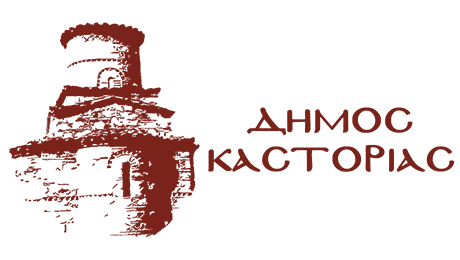 Γραφείο Δημοσίων ΣχέσεωνΚαστοριά  5/11/2021                                    Αριθ. Πρωτ. 40458                                                       Προς: Επίσημες Αρχές και Φορείς11 Νοεμβρίου 1912 - 11 Νοεμβρίου 2021109  ΧΡΟΝΙΑ ΑΠΟ ΤΗΝ ΑΠΕΛΕΥΘΕΡΩΣΗ ΤΗΣ ΚΑΣΤΟΡΙΑΣΟ Δήμος Καστοριάς για τον εορτασμό των 109ων Ελευθερίων της Καστοριάς από τον τουρκικό ζυγό, στις 11 Νοεμβρίου 2021, λόγω του αυξημένου επιδημιολογικού φορτίου και λαμβάνοντας υπόψη τα ισχύοντα μέτρα για την αντιμετώπιση του κινδύνου διασποράς του κορωνοϊού COVID-19, καθορίζει τις εξής εκδηλώσεις:ΠΡΟΓΡΑΜΜΑTΕΤΑΡΤΗ  10  ΝΟΕΜΒΡΙΟΥΟμιλίες στις αίθουσες διδασκαλίας στα Σχολεία με θέμα το Ιστορικό της Απελευθέρωσης της Καστοριάς.Ώρα 18:00 Μέγας Πανηγυρικός Aρχιερατικός Εσπερινός Χοροστατούντος του Σεβασμιωτάτου Τοποτηρητή Μητροπολίτη Καστοριάς κ.κ. Δαυίδ,  στον Ιερό Μητροπολιτικό Ναό Καστοριάς.ΠΕΜΠΤΗ  11  ΝΟΕΜΒΡΙΟΥΓενικός σημαιοστολισμός των Δημοσίων Καταστημάτων, των Δημοτικών   Καταστημάτων, ΝΠΔΔ, ΝΠΙΔ και Τραπεζών, καθώς και των ιδιωτικών καταστημάτων και των οικιών, από της ανατολής του ηλίου και μέχρι των πρωινών ωρών της επομένης της εορτής. Φωταγώγηση των Δημοσίων, Δημοτικών Καταστημάτων, ΝΠΔΔ-NΠΙΔ και Τραπεζών, από τη δύση του ηλίου μέχρι τις πρωινές ώρες της επόμενης της εορτής. Ώρα 07:00 Όρθρος και Πανηγυρική Αρχιερατική Θεία Λειτουργία στον Ιερό Μητροπολιτικό Ναό Καστοριάς, Ιερουργούντος του Σεβασμιωτάτου Τοποτηρητή Μητροπολίτη κ.κ. Δαυίδ.  Ώρα 08:00Έπαρση της Ελληνικής Σημαίας στην πλατεία Μακεδονομάχων.Ώρα 10:30         Επίσημη Δοξολογία στον Ιερό Μητροπολιτικό Ναό ΚαστοριάςΕκφώνηση του πανηγυρικού της ημέρας από την  κ. Μαρούλα Βέργου – Γκαμπέση, Αρθρογράφο – Λαογράφο.Ώρα 11:15Επιμνημόσυνη Δέηση στο Ηρώο των Πεσόντων στην Πλατεία ΜακεδονομάχωνΚατάθεση στεφάνων από εκπροσώπους Πολιτικών, Στρατιωτικών Αρχών και άλλων φορέων, κατόπιν συνεννόησης με το Γραφείο Δημοσίων Σχέσεων του Δήμου Καστοριάς, τηλ. 2467351101.Τήρηση ενός λεπτού σιγήςΕθνικός Ύμνος.   Πέρας τελετήςΏρα 17:30 Υποστολή Σημαίας στην Πλατεία ΜακεδονομάχωνΜε την ευγενική τους φροντίδα παρακαλούνται:Η Ιερά Μητρόπολη Καστοριάς να καθορίσει τα των Ιερών Ακολουθιών και της Επιμνημόσυνης ΔέησηςΤο 15ο Σύνταγμα Πεζικού για την έπαρση και την υποστολή της σημαίας στην Πλατεία Μακεδονομάχων, την παρουσία αγήματος και τη διάθεση μεγαφωνικής.Η Αστυνομική Δ|νση Καστοριάς για την τήρηση τάξης και ασφάλειας. Ο Δ|ντες Εκπαίδευσης για την παρουσία των Σημαιοφόρων των Σχολείων της έδρας του Δήμου στην Επίσημη Δοξολογία και για την πραγματοποίηση ομιλιών στις αίθουσες διδασκαλίας των Σχολείων.Οι αρμόδιες Αντιδημαρχίες του Δήμου μας για τον σημαιοστολισμό, την καθαριότητα, τον ευπρεπισμό των χώρων όπου θα διεξαχθούν οι εκδηλώσειςΓια αποφυγή συναθροίσεων, οι εκδηλώσεις θα γίνουν με περιορισμένο αριθμό ατόμων, ενώ δεν θα πραγματοποιηθεί η Μαθητική και Στρατιωτική Παρέλαση. Το πρόγραμμα επέχει θέση επίσημης πρόσκλησης.Ο Δήμαρχος ΚαστοριάςΙωάννης Κορεντσίδης